INDICAÇÃO N.º 2286/2017Ementa: Instalação de cobertura para ponto de ônibus localizado na Rua Baptista Canavassi no bairro Morada do Sol.Exmo. Senhor Presidente.A Vereadora Mônica Morandi requer nos termos do art. 127 do regimento interno, que seja encaminhado ao Exmo. Prefeito Municipal a seguinte indicação:Que seja encaminhado a Secretaria competente o pedido de instalação de cobertura para o ponto de ônibus localizado na Rua Baptista Canavassi , no bairro Morada do Sol.Justificativa:         Esta justificativa se faz necessária considerando pedido de munícipes	   que fazem uso de transporte público e ficam expostos ao tempo pela falta de abrigo no ponto de ônibus.							Valinhos, 11 de Setembro de 2017			___________________________ Mônica MorandiVereadora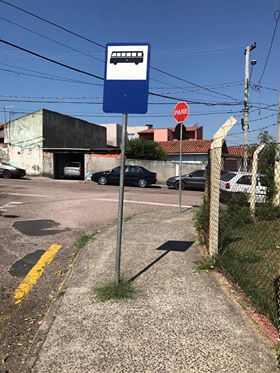 